Publicado en  el 23/12/2014 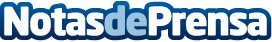 Bankia firma un acuerdo con la Generalitat para impulsar la FP Dual en Cataluña con una aportación de un millón de eurosEl banco aportará hasta un millón de euros en cinco años para desarrollar actuaciones en los ámbitos de la enseñanza y del empleoDatos de contacto:BankiaNota de prensa publicada en: https://www.notasdeprensa.es/bankia-firma-un-acuerdo-con-la-generalitat_1 Categorias: Educación Cataluña Formación profesional http://www.notasdeprensa.es